CLIENT REFERRAL – CHRISTMAS APPEAL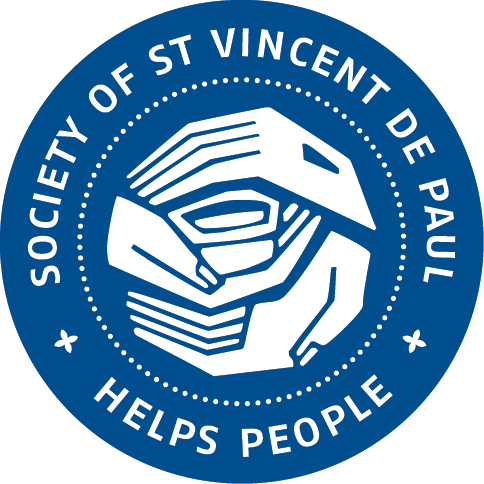 The information on this form helps our team provide you with the best possible service. If you need help filling out this form or have any questions or concerns, please ask.This information will be kept confidential except if you pose a real safety risk to yourself or to others. In this case we may have to share your information with other services. Additionally, if you need a food parcel your name and address is shared withother local food banks to make sure that only one service is providing food support at time.Completed by: .................................................................................................................................................................................................................................................................Signed: ...............................................................................................................................................................................................	Date: .................../.................../...................Ozanam House, 207 Riddiford Street, Newtown, Wellington 6021 PO Box 7319, Wellington 6242 | CC36604P: 04 389 7122 | E: info@vinnieswgtn.org.nz @vinnieswgtn | vinnies-wellington.org.nzA Merry Vinnies Christmas A Merry Vinnies Christmas A Merry Vinnies Christmas A Merry Vinnies Christmas A Merry Vinnies Christmas A Merry Vinnies Christmas A Merry Vinnies Christmas A Merry Vinnies Christmas A Merry Vinnies Christmas A Merry Vinnies Christmas A Merry Vinnies Christmas A Merry Vinnies Christmas A Merry Vinnies Christmas Name on booking: first & last nameToy shop booking date:Toy shop booking time:How did you hear about the Toy shop?Eligible criteria:Tick ✔Tick ✔Tick ✔Proof of low income:(CSC)(CSC)(CSC)(CSC)(CSC)(CSC)Wellington resident:(proof of address)(proof of address)(proof of address)(proof of address)(proof of address)(proof of address)Wellington suburb:Child/ren nameChild/ren DOBChild/ren DOBChild/ren DOBChild/ren AgeChild/ren AgeChild/ren AgeChild/ren AgeRelationshipRelationshipRelationshipRelationshipRelationshipPlease note: *Available for Wellington City Council residences.*Available for Wellington City Council residences.*Available for Wellington City Council residences.*Available for Wellington City Council residences.*Gifts are for children aged 16 years old and under.*Must be the parent or primary caregiver of the child/ children.  *Gifts are for children aged 16 years old and under.*Must be the parent or primary caregiver of the child/ children.  *Gifts are for children aged 16 years old and under.*Must be the parent or primary caregiver of the child/ children.  *Gifts are for children aged 16 years old and under.*Must be the parent or primary caregiver of the child/ children.  *Gifts are for children aged 16 years old and under.*Must be the parent or primary caregiver of the child/ children.  *Gifts are for children aged 16 years old and under.*Must be the parent or primary caregiver of the child/ children.  *Gifts are for children aged 16 years old and under.*Must be the parent or primary caregiver of the child/ children.  *Gifts are for children aged 16 years old and under.*Must be the parent or primary caregiver of the child/ children.  *Toy shop is open for adults to select presents for children,*Toy shop is open for adults to select presents for children,*Toy shop is open for adults to select presents for children,*Toy shop is open for adults to select presents for children,*Toy shop is open for adults to select presents for children,*Toy shop is open for adults to select presents for children,*Toy shop is open for adults to select presents for children,*Toy shop is open for adults to select presents for children,*Toy shop is open for adults to select presents for children,*Toy shop is open for adults to select presents for children,*Toy shop is open for adults to select presents for children,  i.e. please do not bring children if possible.   i.e. please do not bring children if possible.   i.e. please do not bring children if possible. *Each child can receive 3 tokens worth of gifts.*Each child can receive 3 tokens worth of gifts.*Each child can receive 3 tokens worth of gifts.*Each child can receive 3 tokens worth of gifts.*You will be given a 15-minute slot to select the gifts.*You will be given a 15-minute slot to select the gifts.*You will be given a 15-minute slot to select the gifts.*You will be given a 15-minute slot to select the gifts.*You will be given a 15-minute slot to select the gifts.*You will be given a 15-minute slot to select the gifts.*You will be given a 15-minute slot to select the gifts.*You are welcome to stay and wrap the presents.*You are welcome to stay and wrap the presents.*You are welcome to stay and wrap the presents.*You are welcome to stay and wrap the presents.*Please advise us if you cannot make your allocated time.*Please advise us if you cannot make your allocated time.*Please advise us if you cannot make your allocated time.*Please advise us if you cannot make your allocated time.*Please advise us if you cannot make your allocated time.*Please advise us if you cannot make your allocated time.*Please advise us if you cannot make your allocated time.*This information will be held securely on the SVDP Wellington database.*This information will be held securely on the SVDP Wellington database.*This information will be held securely on the SVDP Wellington database.*This information will be held securely on the SVDP Wellington database.*This information will be held securely on the SVDP Wellington database.*This information will be held securely on the SVDP Wellington database.*This information will be held securely on the SVDP Wellington database.